Pipe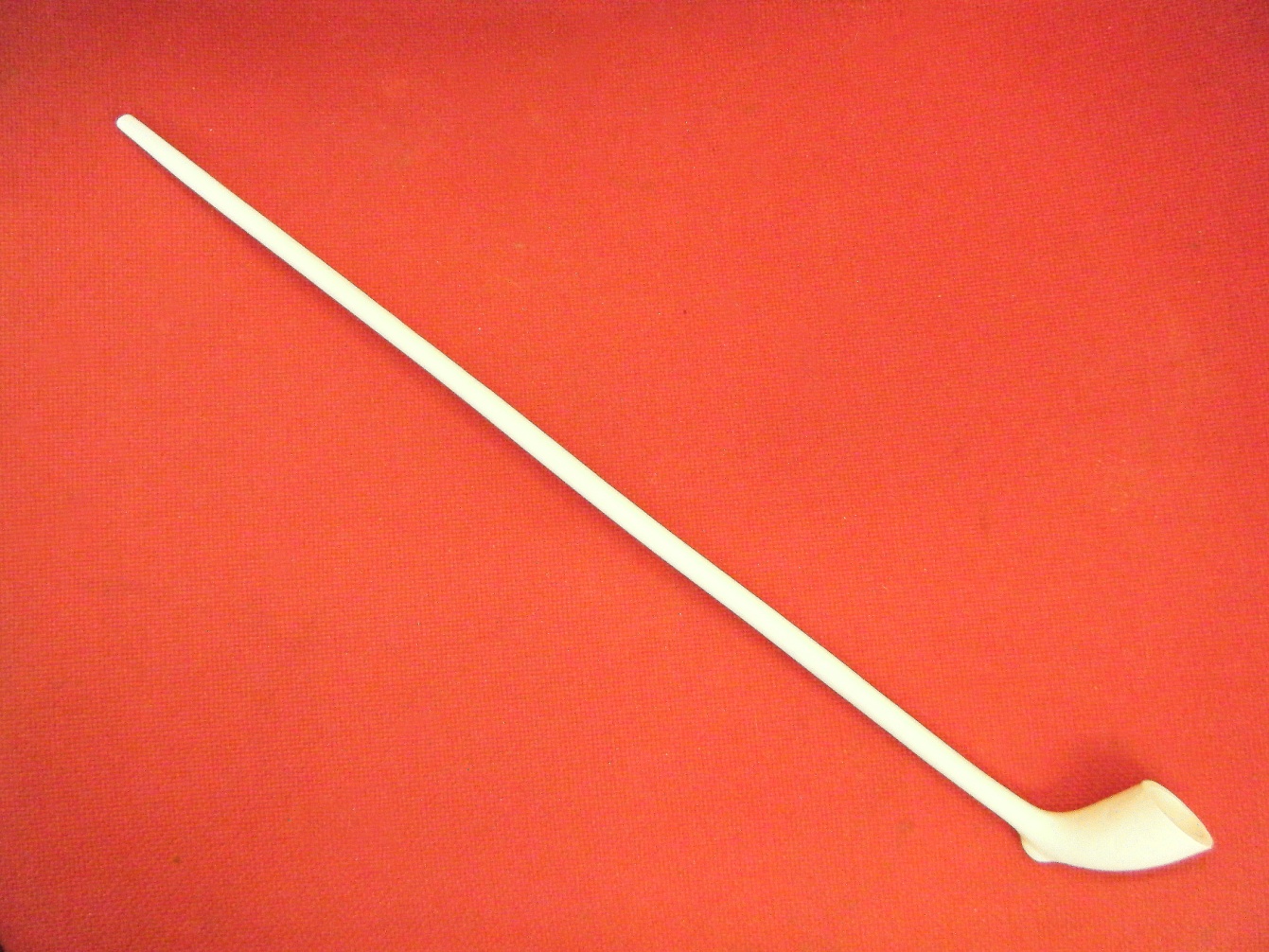 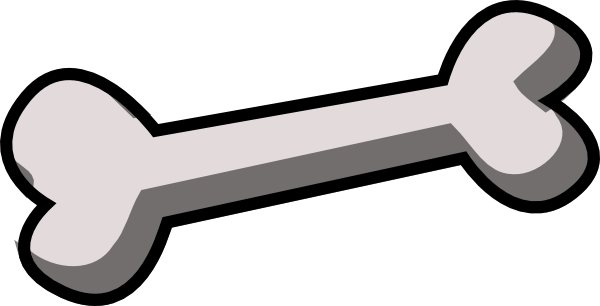 Chicken BoneGlass Piece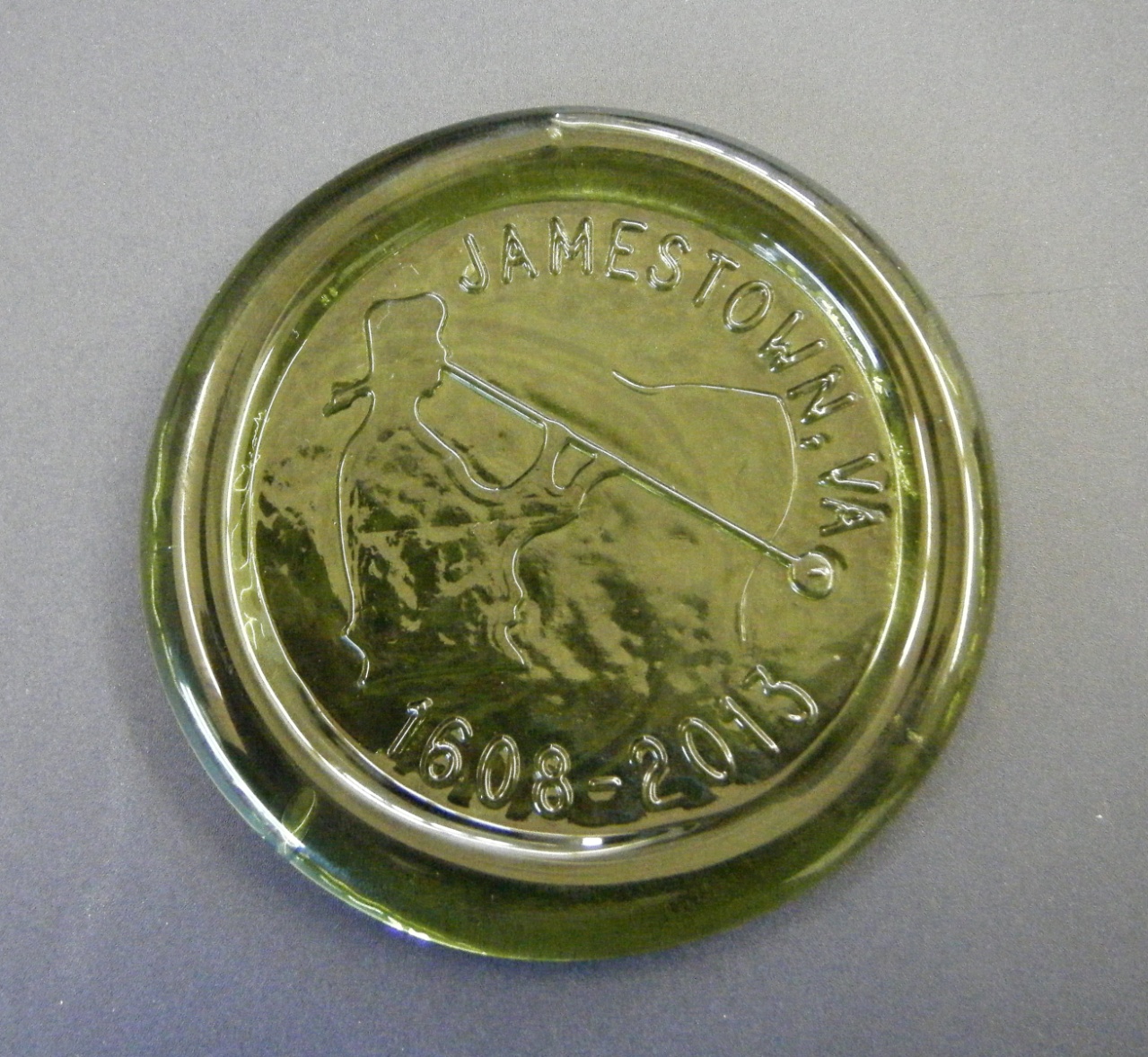 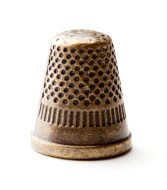 ThimbleCoin (Six Pence)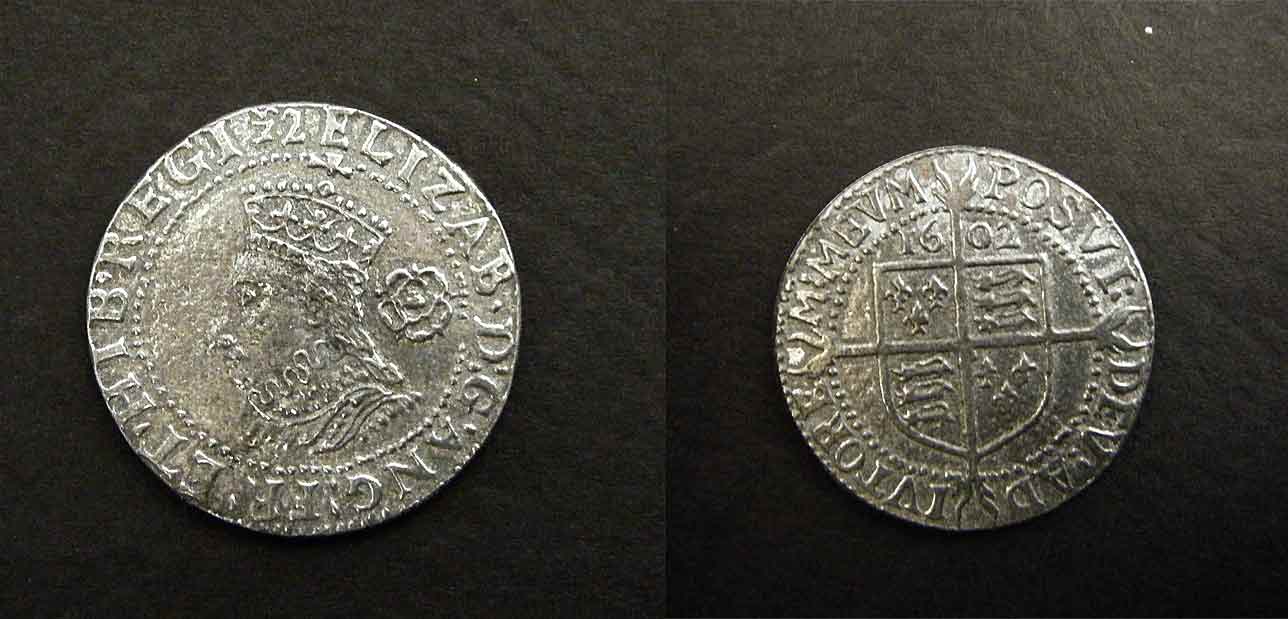 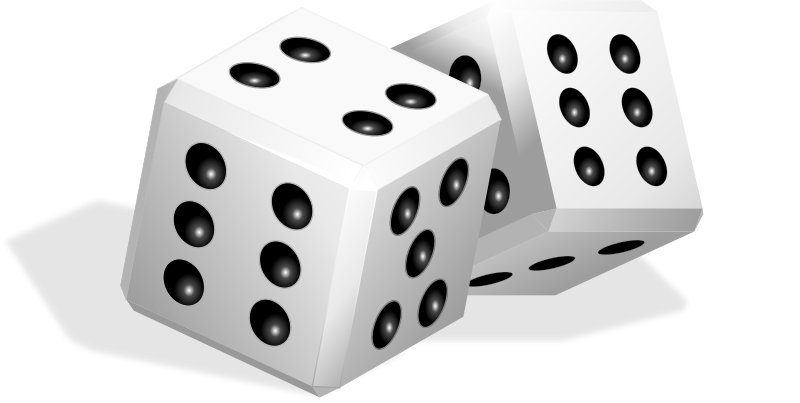 DiceEnglish Pottery Shards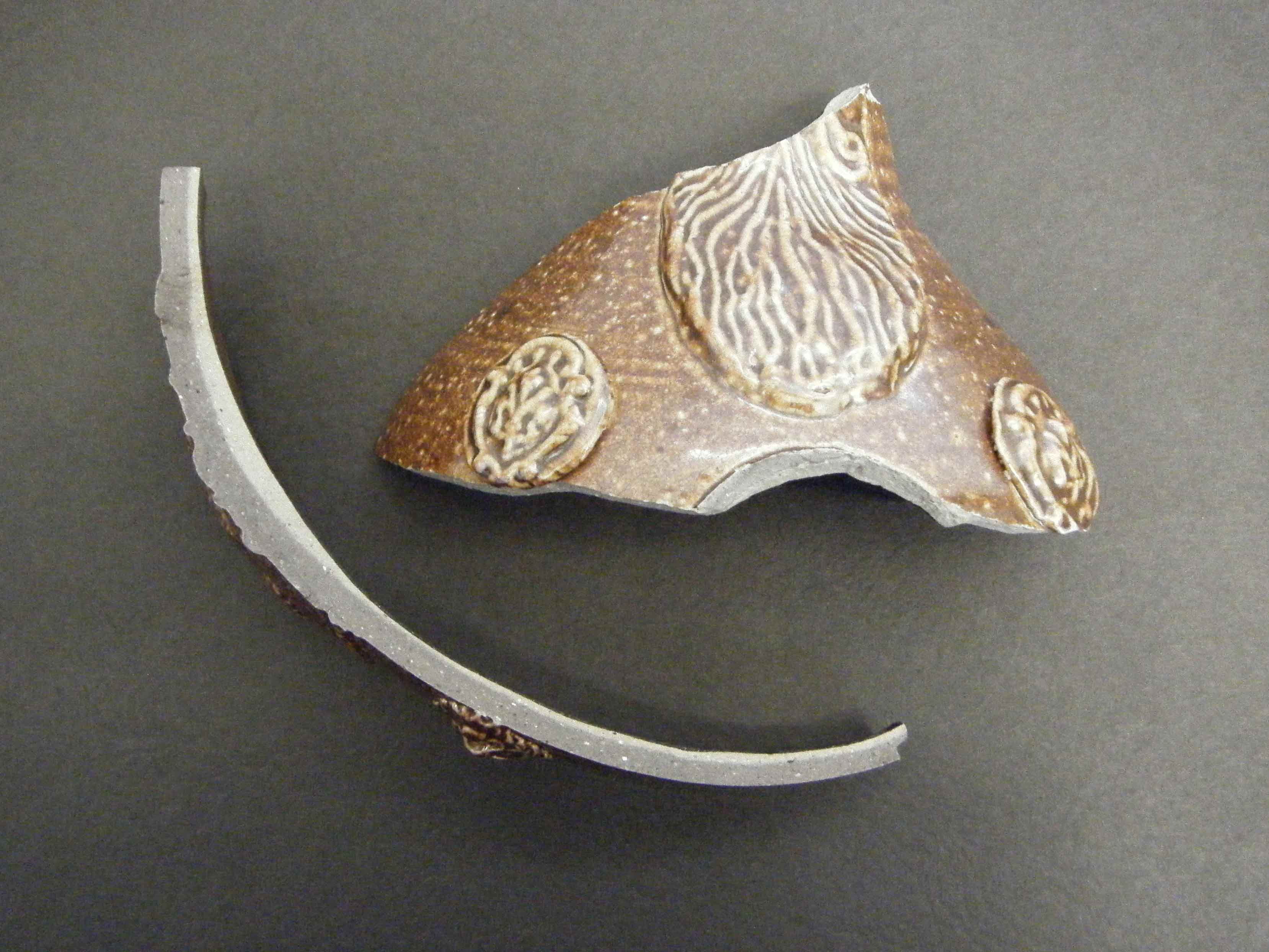 Native American Pottery Shards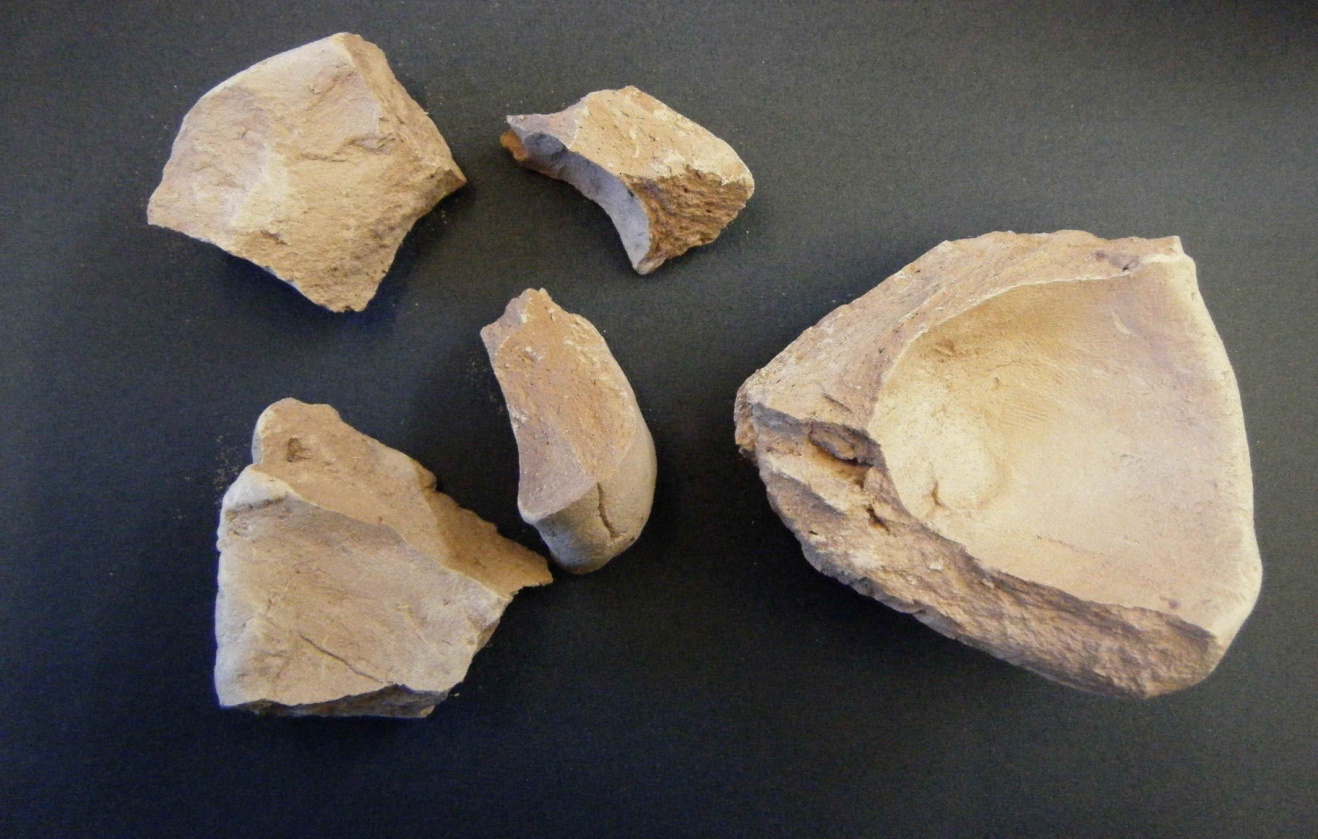 Most items are available for purchase at:Preservation of VirginiaHistoric Jamestowne Museum Store(757)- 856- 1272http://www.preservationvirgnia.org(Teachers receive 10% discount with valid ID)